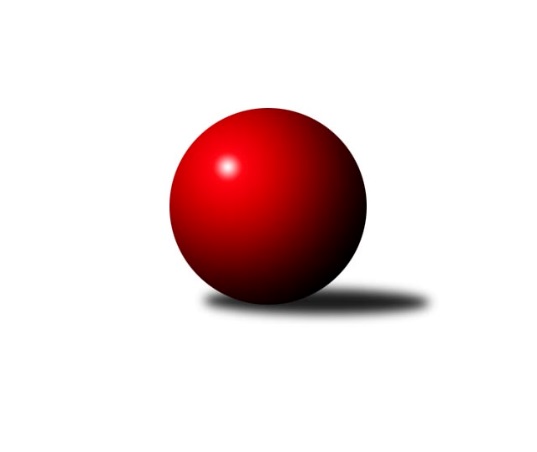 Č.7Ročník 2015/2016	22.10.2015Nejlepšího výkonu v tomto kole: 1586 dosáhlo družstvo: TJ Nový Jičín ˝A˝Meziokresní přebor - Nový Jičín, Přerov, Vsetín 2015/2016Výsledky 7. kolaSouhrnný přehled výsledků:TJ Nový Jičín˝C˝	- TJ Nový Jičín ˝A˝	1:5	1516:1586	3.5:4.5	21.10.TJ Frenštát p.R. ˝B˝	- TJ Spartak Bílovec˝B˝	2:4	1474:1518	4.0:4.0	21.10.Kelč˝B˝	- TJ Nový Jičín˝B˝	4:2	1500:1406	6.0:2.0	22.10.Tabulka družstev:	1.	TJ Nový Jičín ˝A˝	6	6	0	0	31.0 : 5.0 	36.0 : 12.0 	 1644	12	2.	TJ Spartak Bílovec˝B˝	6	4	0	2	22.0 : 14.0 	27.5 : 20.5 	 1546	8	3.	TJ Odry ˝B˝	6	4	0	2	21.0 : 15.0 	27.0 : 21.0 	 1561	8	4.	Kelč˝B˝	6	3	0	3	15.0 : 21.0 	19.5 : 28.5 	 1510	6	5.	TJ Nový Jičín˝C˝	6	2	0	4	14.0 : 22.0 	19.0 : 29.0 	 1486	4	6.	TJ Frenštát p.R. ˝B˝	6	1	0	5	14.0 : 22.0 	22.0 : 26.0 	 1481	2	7.	TJ Nový Jičín˝B˝	6	1	0	5	9.0 : 27.0 	17.0 : 31.0 	 1447	2Podrobné výsledky kola:	 TJ Nový Jičín˝C˝	1516	1:5	1586	TJ Nový Jičín ˝A˝	Jana Hrňová	 	 212 	 217 		429 	 2:0 	 374 	 	182 	 192		Jiří Madecký	Jana Hájková	 	 184 	 170 		354 	 1:1 	 405 	 	181 	 224		Radek Chovanec	Lenka Žurková	 	 198 	 172 		370 	 0.5:1.5 	 402 	 	198 	 204		Libor Jurečka	Iva Volná	 	 174 	 189 		363 	 0:2 	 405 	 	199 	 206		Jan Pospěchrozhodčí: Nejlepší výkon utkání: 429 - Jana Hrňová	 TJ Frenštát p.R. ˝B˝	1474	2:4	1518	TJ Spartak Bílovec˝B˝	Pavel Hedviček	 	 179 	 164 		343 	 0:2 	 381 	 	209 	 172		Miloš Šrot	Martin Vavroš	 	 175 	 166 		341 	 0:2 	 392 	 	205 	 187		Michal Kudela	Miroslav Makový	 	 214 	 186 		400 	 2:0 	 365 	 	199 	 166		Jaroslav Černý	Tomáš Binek	 	 205 	 185 		390 	 2:0 	 380 	 	197 	 183		Rostislav Klazarrozhodčí: Nejlepší výkon utkání: 400 - Miroslav Makový	 Kelč˝B˝	1500	4:2	1406	TJ Nový Jičín˝B˝	Jiří Janošek	 	 205 	 188 		393 	 2:0 	 318 	 	165 	 153		Jiří Hradil	Zdeněk Sedlář	 	 157 	 166 		323 	 1:1 	 336 	 	193 	 143		Petr Tichánek	Martin Jarábek	 	 209 	 165 		374 	 1:1 	 381 	 	196 	 185		Ján Pelikán	Marie Pavelková	 	 204 	 206 		410 	 2:0 	 371 	 	179 	 192		Martin D’Agnolorozhodčí: Nejlepší výkon utkání: 410 - Marie PavelkováPořadí jednotlivců:	jméno hráče	družstvo	celkem	plné	dorážka	chyby	poměr kuž.	Maximum	1.	Jan Pospěch 	TJ Nový Jičín ˝A˝	438.00	293.0	145.0	3.1	3/3	(459)	2.	Radek Škarka 	TJ Nový Jičín ˝A˝	418.33	296.0	122.3	5.5	3/3	(444)	3.	Miroslav Makový 	TJ Frenštát p.R. ˝B˝	411.25	281.0	130.3	4.3	2/2	(423)	4.	Rostislav Klazar 	TJ Spartak Bílovec˝B˝	410.63	291.8	118.9	7.3	4/4	(446)	5.	Jiří Madecký 	TJ Nový Jičín ˝A˝	407.56	281.6	126.0	7.6	3/3	(454)	6.	Ota Beňo 	TJ Spartak Bílovec˝B˝	403.78	285.9	117.9	7.2	3/4	(414)	7.	Tomáš Binek 	TJ Frenštát p.R. ˝B˝	402.83	278.5	124.3	7.3	2/2	(446)	8.	Věra Ovšáková 	TJ Odry ˝B˝	400.00	271.8	128.2	6.0	3/3	(426)	9.	Daniel Malina 	TJ Odry ˝B˝	398.42	276.7	121.8	5.6	2/3	(429)	10.	Libor Jurečka 	TJ Nový Jičín ˝A˝	397.75	296.5	101.3	9.0	2/3	(402)	11.	Marie Pavelková 	Kelč˝B˝	394.11	281.9	112.2	10.9	3/4	(410)	12.	Iva Volná 	TJ Nový Jičín˝C˝	389.92	270.5	119.4	8.8	4/4	(402)	13.	Tomáš Richtar 	Kelč˝B˝	388.67	275.3	113.3	9.3	3/4	(411)	14.	Michal Kudela 	TJ Spartak Bílovec˝B˝	385.92	277.8	108.1	9.9	4/4	(419)	15.	Ján Pelikán 	TJ Nový Jičín˝B˝	384.30	267.0	117.3	10.4	2/2	(420)	16.	Ondřej Gajdičiar 	TJ Odry ˝B˝	382.00	267.8	114.3	6.5	2/3	(399)	17.	Eva Telčerová 	TJ Nový Jičín˝C˝	380.83	263.8	117.0	7.5	3/4	(393)	18.	Iveta Babincová 	TJ Odry ˝B˝	379.50	276.0	103.5	13.0	2/3	(402)	19.	Daniel Ševčík  st.	TJ Odry ˝B˝	378.00	262.5	115.5	8.5	2/3	(381)	20.	Lucie Kučáková 	TJ Odry ˝B˝	374.67	273.7	101.0	12.0	3/3	(385)	21.	Martin D’Agnolo 	TJ Nový Jičín˝B˝	372.67	265.2	107.5	9.8	2/2	(390)	22.	Martin Jarábek 	Kelč˝B˝	370.75	269.7	101.1	12.3	4/4	(385)	23.	Martin Vavroš 	TJ Frenštát p.R. ˝B˝	367.17	262.5	104.7	13.0	2/2	(422)	24.	Šárka Pavlištíková 	TJ Nový Jičín˝C˝	365.75	268.8	97.0	13.5	4/4	(383)	25.	Lenka Žurková 	TJ Nový Jičín˝C˝	358.33	264.0	94.3	17.0	3/4	(395)	26.	Pavel Hedviček 	TJ Frenštát p.R. ˝B˝	349.00	268.7	80.3	18.2	2/2	(375)	27.	Petr Tichánek 	TJ Nový Jičín˝B˝	338.50	238.5	100.0	11.0	2/2	(349)	28.	Jiří Hradil 	TJ Nový Jičín˝B˝	328.00	237.8	90.3	13.5	2/2	(340)	29.	Zdeněk Sedlář 	Kelč˝B˝	325.50	236.7	88.8	15.8	3/4	(353)	30.	Milan Grejcar 	TJ Frenštát p.R. ˝B˝	302.50	237.5	65.0	23.0	2/2	(314)		Emil Rubač 	TJ Spartak Bílovec˝B˝	421.00	289.0	132.0	6.0	1/4	(421)		Jan Mlčák 	Kelč˝B˝	414.25	286.5	127.8	6.5	2/4	(440)		Jana Hrňová 	TJ Nový Jičín˝C˝	403.00	280.8	122.3	5.3	2/4	(429)		Jiří Brož 	TJ Odry ˝B˝	402.00	289.0	113.0	5.0	1/3	(402)		Radek Chovanec 	TJ Nový Jičín ˝A˝	400.67	274.3	126.3	8.0	1/3	(405)		Jiří Janošek 	Kelč˝B˝	393.00	277.0	116.0	12.0	1/4	(393)		Jaroslav Riedel 	TJ Nový Jičín˝B˝	392.60	279.4	113.2	8.6	1/2	(422)		Rudolf Chuděj 	TJ Odry ˝B˝	390.50	271.5	119.0	8.5	1/3	(394)		Jan Frydrych 	TJ Odry ˝B˝	388.00	276.0	112.0	6.0	1/3	(388)		Josef Chvatík 	Kelč˝B˝	387.50	282.0	105.5	12.0	2/4	(395)		Miloš Šrot 	TJ Spartak Bílovec˝B˝	381.00	269.0	112.0	6.0	1/4	(381)		Pavel Madecký 	TJ Nový Jičín ˝A˝	381.00	281.5	99.5	12.0	1/3	(393)		Jaroslav Černý 	TJ Spartak Bílovec˝B˝	379.33	280.7	98.7	12.2	2/4	(421)		Jan Schwarzer 	TJ Nový Jičín ˝A˝	360.00	282.0	78.0	16.0	1/3	(360)		Tomáš Polášek 	TJ Nový Jičín˝B˝	358.00	256.0	102.0	12.5	1/2	(366)		Zdeněk Zouna 	TJ Frenštát p.R. ˝B˝	343.00	262.0	81.0	21.0	1/2	(343)		Jiří Plešek 	TJ Nový Jičín˝B˝	341.00	245.0	96.0	10.0	1/2	(341)		Jana Hájková 	TJ Nový Jičín˝C˝	330.50	235.0	95.5	14.0	2/4	(354)Sportovně technické informace:Starty náhradníků:registrační číslo	jméno a příjmení 	datum startu 	družstvo	číslo startu
Hráči dopsaní na soupisku:registrační číslo	jméno a příjmení 	datum startu 	družstvo	Program dalšího kola:8. kolo28.10.2015	st	16:30	TJ Frenštát p.R. ˝B˝ - TJ Nový Jičín ˝A˝	28.10.2015	st	16:30	TJ Nový Jičín˝C˝ - TJ Odry ˝B˝	29.10.2015	čt	16:30	Kelč˝B˝ - TJ Spartak Bílovec˝B˝	Nejlepší šestka kola - absolutněNejlepší šestka kola - absolutněNejlepší šestka kola - absolutněNejlepší šestka kola - absolutněNejlepší šestka kola - dle průměru kuželenNejlepší šestka kola - dle průměru kuželenNejlepší šestka kola - dle průměru kuželenNejlepší šestka kola - dle průměru kuželenNejlepší šestka kola - dle průměru kuželenPočetJménoNázev týmuVýkonPočetJménoNázev týmuPrůměr (%)Výkon2xJana HrňováNový Jičín˝C˝4292xJana HrňováNový Jičín˝C˝109.614291xMarie PavelkováKelč B4102xMarie PavelkováKelč B107.334105xJan PospěchNový Jičín A4053xMiroslav MakovýFrenštát B1064002xRadek ChovanecNový Jičín A4052xMichal KudelaBílovec B103.883922xLibor JurečkaNový Jičín A4021xRadek ChovanecNový Jičín A103.484053xMiroslav MakovýFrenštát B4005xJan PospěchNový Jičín A103.48405